                                     Zajęcia logopedyczne – dzieci młodsze Gr. I , II                                                  Myszka- ćwiczenia z głoską Sz                                                                 21.04.2020 r.CELE:Kształtowanie prawidłowej wymowy głoski szeregu szumiącegoDoskonalenie sprawności artykulatorówUtrwalanie prawidłowego toru oddechowegoKształtowanie percepcji słuchowej i wzrokowej1.Ćwiczenia fonacyjne. Wymawiamy na jednym wydechu samogłosek: a, o , e       Następnie wymawianie na jednym wydechu dwóch samogłosek ao, ae, oa , oe, ea, eo        Na koniec  wymawiamy na jednym wydechu trzy samogłoski: aeo, oae, eao, eoa2. Zabawa „Szumiący wiatr”.  Naśladujemy szum wiatru szszsz………. ( powtarzamy kilka razy)3. Ćwiczenia usprawniające narządy mowy.Dotykamy końcem języka podniebienia twardegoDotykamy czubkiem języka dna jamy ustnejWypychamy językiem policzkiOblizujemy zewnętrzną i wewnętrzną stronę zębów ruchem okrężnymUnosimy czubek języka do górnych zębów jednoczesnym wyrzucaniem go na zewnątrz jamy ustnej.4.  Posłuchaj rymowanki a następnie powtórz za dorosłym        OSZO ESZE USZU OSZA        SZYMON SPOTKAŁ LISTONOSZA        OSZO ESZE USZU OSZU       WITAM PANIE LISTONOSZU5.  Dotykaj paluszkiem każdego jajka i powtarzaj za dorosłym. Poćwicz wymowę głoski Sz.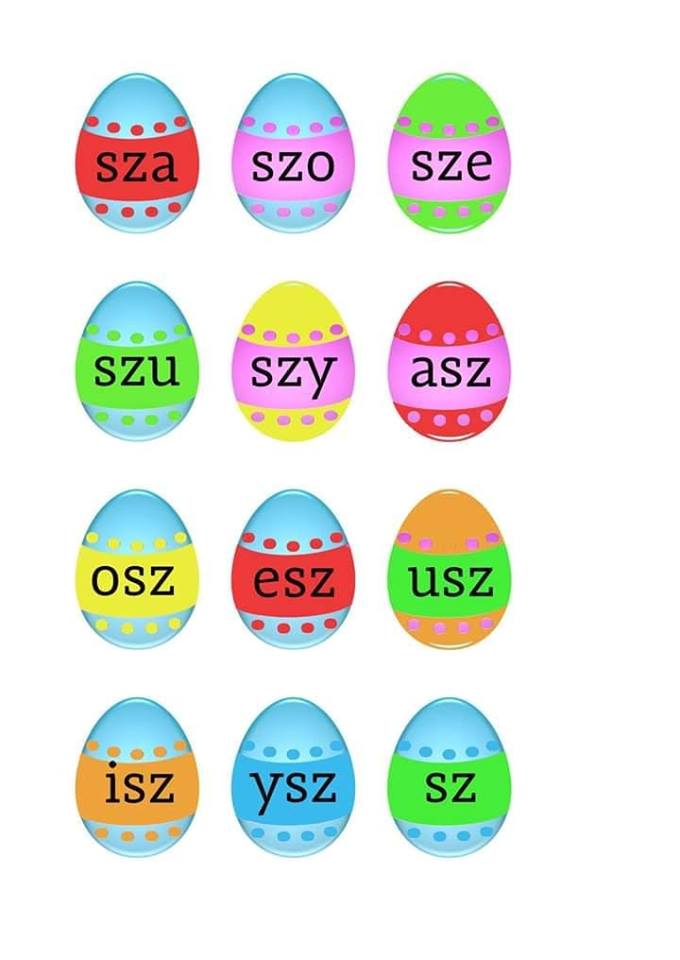 6. Poćwicz rączkę. Popatrz na obrazek i nazwij wszystkie kolory koszulek i spodenek. Następnie wykonaj zadanie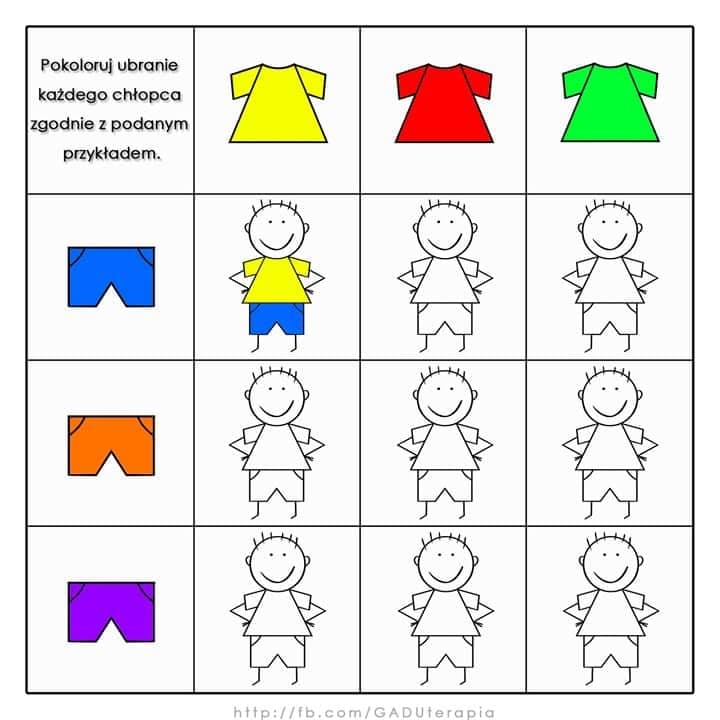 Żródło: Metoda Dobrego Startu- Od głoski do słowa. M . Bogdanowicz, M. Szczęsnahttp;//fb.com/GADUterapiaportal społeczności owy- Kreatywne Nauczycielki Przedszkola.